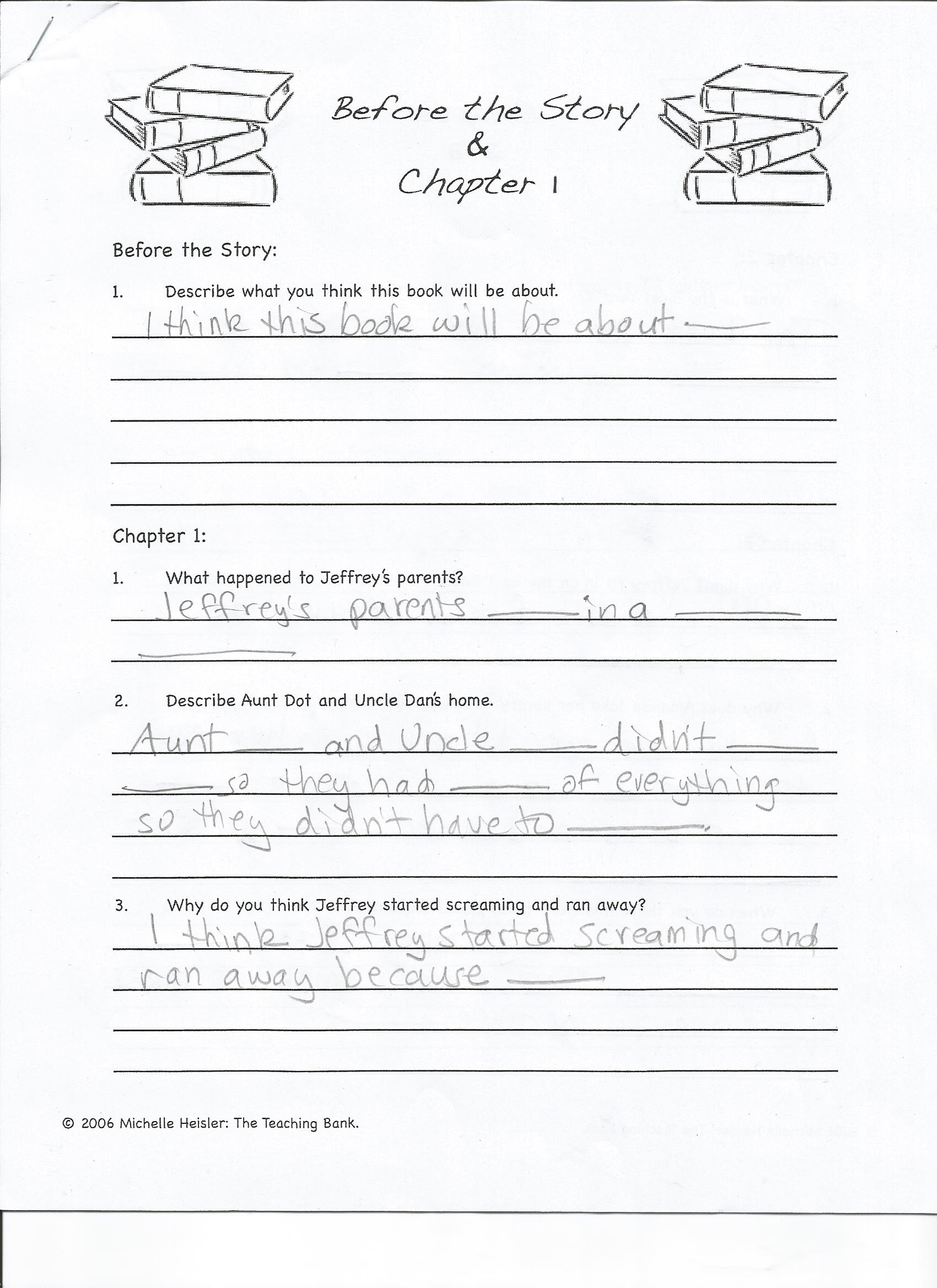 Chapter 331. Why is Maniac so angry?	Maniac is angry because									2. What is Maniac doing at the end of this chapter?		Maniac has given up on 								Chapter 341. Why did Maniac bring the boys back for pizza?	He brought the boys back for pizza because						Chapter 351. Describe the McNab house.	The McNab house was					, filthy, with			2. Who do the boys say is the enemy?	The enemy is the 																										